Program for Seniorerne 1. halvår 2020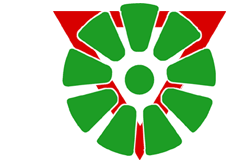 Man 6. januar	Lege med KimMan 13. januar	Den Sorte BagedystMan 20. januar	Tur til Svømmehallen	   	Nærmere info kommerMan 27. januar	RolandaftenMan 3. februar	Sælge lodsedler.		   	Mødet denne aften er fra kl. 18.00 - 20.00.Denne aften afholder vi forældremøde omkring vores udenlandssommerlejr fra kl. 18.00 – 20.00Man 10. februar	Ingen møde pga. vinterferienMan 17. februar	SMS løb – Husk mobilenMan 24. februar	Generalforsamling og aftensmad		Hele familien er inviteret fra kl. 17.30 – 19.30Man 2. marts	Vi tager mærket KommunikationMan 9. marts	Vi tager mærket KommunikationMan 16. marts	SkypeløbMan 23. marts	Forberedelse til DM i SpejderMan 30. marts	Fælles mødeaften for alle enheder	Mødet denne aften er fra kl. 18.00 – 19.30Man 6. april	Ingen møde pga. påskeferien	    	Man 13. april	Ingen møde pga. påskeferienWee 17. - 19. april	 WeekendlejrMan 20. april		Forberedelse til DM i SpejderMan 27. april	Forberede Dytbanko		Mødet denne aften er ved Hvirring KirkeWee 1. - 3. maj	DM i SpejderMan 4. maj	Ingen møde pga. DytbankoTirs 5. maj	Dytbanko ved Hvirring kirke – Her har vi brug for hjælp fra de seniorer der har mulighed for det.Man 11. maj	Klatreaften			Nærmere info kommerMan 18. maj	KuglebaneMan 25. maj	Cykel O-løb – Husk cykel og hjelmWee 30. maj - 1. juni	DM i Spejder - FinalenMan 1. juni	Ingen møde pga. pinsen		Man 8. juni	Båd byggeriMan 15. juni	StorpioneringMan 22. juni	Sommerafslutning (medbring vandpistoler og badetøj/tøj der må blive vådt…)Uge 28	Sommerlejr 2020 på TrollAktiv i NorgeVi holder Seniortropsmøde hver mandag fra kl. 19.00 - 21.00. HUSK at melde afbud til en af lederne hvis der er en aften du ikke kan komme  Daniel:       23 45 06 24		Trine:         25 39 31 69Michael:     22 98 98 29Dan:          28 60 16 73Rasmus:    30 30 95 34	Kasper H:       30 57 09 03Casper M:       23 68 96 49Andreas:         26 80 80 34Anne Mette:Line:Allan:Mikkel:Frederik:Morten: